Leopard’s Expectations for the Basketball CourtLeopard says…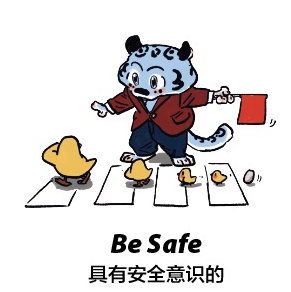 Use your wisdom to play safe and inclusive games.Leopard says…  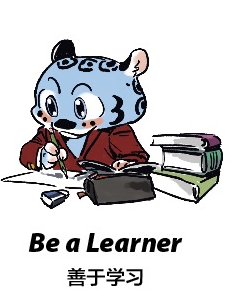 Persevere to Improve you skills in drilling, shooting and passing.Leopard says…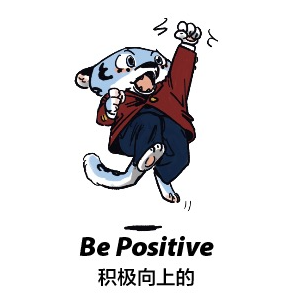 If you find something challenging, accept it. You will do better next time.Show enthusiasm and encourage others to keep trying. Leopard says…                   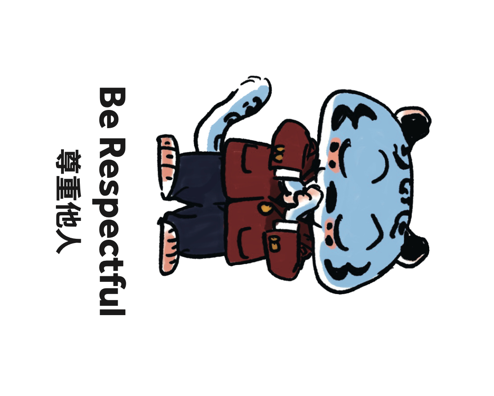 Show empathy by including your peers in your games or allowing them to use the equipment. Leopard says…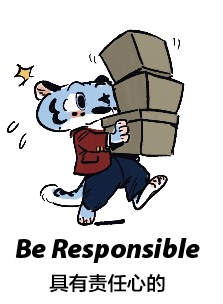 Remain loyal to your peers thorough good and bad times. Play with integrity and follow the rules of the game